 PODOKRĘG RYBNIK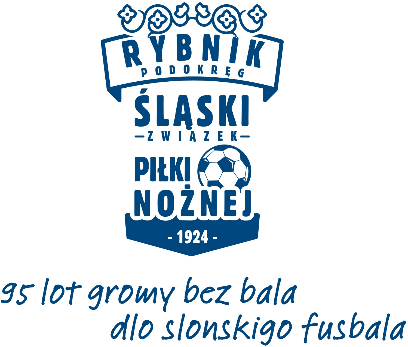 ŚLĄSKI ZWIĄZEK PIŁKI NOŻNEJul. Jadwigi i Feliksa Białych 7, 44-200 Rybnik, tel./fax (0-32) 422 17 11, tel. kom. 509 296 523              e-mail: podokregrybnik@slzpn.pl     www. http://www.slzpn.plPKO BP S.A. oddział Katowice - nr konta: 65 1020 2313 0000 3002 0605 8699=========================================================Rybnik 14.08.2019 rZawiadomienie Komisja Szkolenia  Podokręgu Rybnik zawiadamia, że w dniu 20.08.2019 r. (wtorek) o godzinie 17 30 na obiekcie KS Rymer Rybnik przy ul. Górnośląskiej w Rybniku odbędzie się konsultacja Kadry Podokręgu Rybnik rocznika 2009. Na konsultację  powołani zostają  następujący zawodnicy:Powołani zawodnicy zgłoszą się w dniu 20.08.2019 r. (wtorek)  o godzinie 17 10 na obiekcie KS Rymer Rybnik przy ul. Górnośląskiej w Rybniku.Zawodnicy powinni posiadać : zgodę rodziców na udział w konsultacji , legitymację szkolną, kartę zdrowia z ważnymi badaniami lekarskimi, cały sprzęt do gry, ochraniacze, bramkarze kompletny sprzęt bramkarski.W przypadku kontuzji, choroby lub braku możliwości udziału w konsultacji prosimy niezwłocznie powiadomić telefonicznie trenerów Kadry trenera Filipa Frydeckiego 507-541-066 lub Kamila Pierchałę 693-172-857Trener Koordynator	                                                    	     Prezes		  Komisji  Szkolenia						     Podokręgu Rybnik  (-) Paweł Kaszyca						      (-) Andrzej PaulusSzkuta KacperWSP WodzisławStabla BartoszWSP WodzisławDronszczyk KamilWSP WodzisławLatoń BłażejWSP WodzisławBrachaczek KamilWSP WodzisławOleksy KarolRybnicka Akademia PiłkarskaŚmietana JanRybnicka Akademia PiłkarskaWróblewski Filip KS Rymer RybnikKask DawidKS Rymer RybnikHołubek IgorMKS ŻoryKwaśniewski MaciejMKS ŻoryRek JakubKS Naprzód RydułtowySuchodolski ErykKS Naprzód RydułtowyBańczyk MichałKS Naprzód RydułtowyBossy JakubKS Naprzód RydułtowyCzupryniak FilipKS Naprzód RydułtowyWystub MaksymilianRapid WodzisławSzpejcher StanisławRapid WodzisławTrębacz MichałKS Górnik BoguszowiceBłanik MateuszMKS 32 Radziejów-PopielówPrzeliorz KacperRKP ROW RybnikRóżalski JakubRKP ROW RybnikŁobaczewski JerzyRKP ROW RybnikBernacki KacperRKP ROW RybnikCebula OskarRKP ROW RybnikMyszor HubertRKP ROW RybnikLeśniak KamilRKP ROW RybnikStruzik MateuszRKP ROW Rybnik